ANEXO A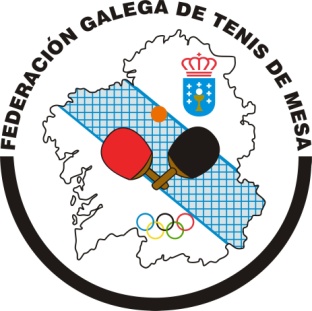 DECLARACION RESPONSABLE Y ACEPTACION DE CONDICIONES DE PARTICIPACION Y DE INFORMACION SOBRE EL COVID 19 PARA EL TORNEO PRE-ESTATAL GALICIA 2020-2021D/Dª ___________________________________________________________, con NIF _________________________________, actuando en nombre propio o como padre/madre/tutor del interesado (menor de edad), D ___________________________________________, con NIF ____________________, para la actividad de Torneo Pre-Estatal Galicia 2020-2021 de Tenis de Mesa.DECLARACION RESPONSABLE DE CONDICIONES DE SALUDDeclaro no estar diagnosticado de Covid 19, y no presentar sintomatología asociada a este virus (tos, fiebre, dificultad al respirar, etc.) ni se me presentaron en los 14 días previos a la fecha de comienzo de las ligas, y no padezco ninguna otra enfermedad contagiosa.Declaro que no convivo con ninguna persona afectada por Covid 19 ni estuve en contacto estrecho ni compartí espacio sin guardar la distancia interpersonal con una persona afectada por el Covid 19 en los 14 días previos al inicio del Torneo Pre-Estatal que tendrá lugar entre el 5 y el 8 de diciembre en Zas. Me comprometo a notificar inmediatamente a mi club, cualquier problema de salud vinculado al Covid 19 durante el desarrollo del TorneoDeclaro, en el caso de pertenecer a un grupo vulnerable frente al Covid 19, que soy consciente de que tras una infección por este virus, las manifestaciones de la enfermedad, pueden ser más severas que en otras personas de grupos no considerados vulnerables.Declaro que recibí y leí los protocolos del CSD, Xunta de Galicia y FGTM.En ______________, a ___ de Octubre de 2020.